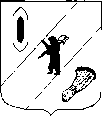 АДМИНИСТРАЦИЯ  ГАВРИЛОВ-ЯМСКОГОМУНИЦИПАЛЬНОГО  РАЙОНАПОСТАНОВЛЕНИЕ                               2024 № О реорганизации муниципального общеобразовательного бюджетного учреждения «Пружининская средняя школа» в форме присоединения к нему муниципального дошкольного образовательного учреждения «Пружининский детский сад 	В соответствии с Гражданским кодексом Российской Федерации, Федеральным законом  от 06.10.2003 №131-ФЗ «Об общих принципах  организации местного самоуправления в Российской Федерации», Федеральным законом от 29.12.2012 №273-ФЗ «Об образовании в Российской Федерации», на основании положительного заключения комиссии по оценке последствий принятия решения о реконструкции, модернизации, об изменении назначения или о ликвидации объекта социальной инфраструктуры для детей, являющегося государственной собственностью Ярославской области, заключении государственной организацией Ярославской области, образующей социальную инфраструктуру для детей, функционально подчиненной министерству образования Ярославской области, договора аренды, договора безвозмездного пользования в отношении закрепленных за ней объектов собственности, о реорганизации или ликвидации такой организации, а также о реорганизации или ликвидации государственной образовательной организации Ярославской области, муниципальной образовательной организации сферы образования от _______ 2024 года, руководствуясь статьей 26 Устава Гаврилов-Ямского муниципального района Ярославской области,АДМИНИСТРАЦИЯ МУНИЦИПАЛЬНОГО РАЙОНА ПОСТАНОВЛЯЕТ:     1. Реорганизовать муниципальное общеобразовательное бюджетное учреждение «Пружининская средняя школа» (ИНН 7616005143, ОГРН 1027601069781, тип учреждения – бюджетное), юридический адрес: 152236, Ярославская область, Гаврилов-Ямский район, с. Пружинино, ул. Центральная, д.41, в форме присоединения к нему муниципального дошкольного образовательного учреждения «Пружининский детский сад» (ИНН 7616007180, ОГРН 1057601565240, тип учреждения бюджетное), юридический адрес: 152236, Ярославская область, Гаврилов-Ямский район, с. Пружинино, ул. Центральная, д.38.2. Установить, что все права и обязанности муниципального дошкольного образовательного учреждения «Пружининский детский сад» переходят к муниципальному общеобразовательному бюджетному учреждению «Пружининская средняя школа».Считать муниципальное общеобразовательное бюджетное учреждение «Пружининская средняя школа» правопреемником муниципального дошкольного образовательного учреждения «Пружининский детский сад».3. Утвердить перечень мероприятий по реорганизации муниципального общеобразовательного бюджетного учреждения «Пружининская средняя школа» в форме присоединения к нему муниципального дошкольного образовательного учреждения «Пружининский детский сад» (Приложение).4. Управлению образования Администрации Гаврилов - Ямского муниципального района (Е.В. Узикова), Управлению по архитектуре, градостроительству, имущественным и земельным отношениям Администрации Гаврилов - Ямского муниципального района (В.В. Василевская) осуществить в установленном порядке мероприятия, связанные с реализацией постановления.5. Постановление опубликовать в районной массовой газете «Гаврилов – Ямский вестник» и разместить на официальном сайте Администрации Гаврилов-Ямского муниципального района в сети Интернет.6. Контроль за исполнением постановления возложить на первого заместителя Главы Администрации муниципального района А.А. Забаева.        7. Постановление вступает в силу с момента подписания.Глава  Гаврилов-Ямскогомуниципального района                                                                 А.Б. Сергеичев							Приложение к постановлению							Администрации Гаврилов-Ямского							муниципального района от _____ № __Переченьмероприятий по реорганизации муниципального общеобразовательного бюджетного учреждения «Пружининская средняя школа» в форме присоединения к нему муниципального дошкольного образовательного учреждения «Пружининский детский сад»№ п/пНаименование мероприятияСрок выполненияОтветственный за выполнение1.Обеспечение соблюдения гарантий прав кредиторов в порядке и сроки, предусмотренные законодательствомОбеспечение соблюдения гарантий прав кредиторов в порядке и сроки, предусмотренные законодательствомОбеспечение соблюдения гарантий прав кредиторов в порядке и сроки, предусмотренные законодательством1.1.Размещение уведомления о реорганизации на Федресурсев течение трех рабочих дней с даты принятия решения о реорганизацииМОБУ «Пружининская СШ»1.2.Сообщение в орган, осуществляющий государственную регистрацию юридических лиц, о начале процедуры реорганизации с указанием формы реорганизациив течение трех рабочих дней с даты принятия решения о реорганизацииМОБУ «Пружининская СШ»1.3.Публикация в средствах массовой информации («Вестник государственной регистрации») уведомления о реорганизациипосле внесения в ЕГРЮЛ записи о начале процедуры реорганизации дважды, с периодичностью один раз в месяцМОБУ «Пружининская СШ»1.4.Письменное извещение кредиторов учреждений о начале реорганизации в порядке, установленном действующим законодательствомв течение пяти рабочих дней после даты направления уведомления о начале процедуры реорганизацииМОБУ «Пружининская СШ», МДОУ «Пружининский детский сад»2.Проведение мероприятий, связанных с соблюдением трудовых прав работников в порядке, предусмотренном трудовым законодательствомв сроки, предусмотренные трудовым законодательствомМОБУ «Пружининская СШ», МДОУ «Пружининский детский сад», Управление образования Администрации Гаврилов - Ямского муниципального района3.Подготовка и согласование с Управлением по архитектуре, градостроительству, имущественным и земельным отношениям Администрации Гаврилов - Ямского муниципального района, утверждение Устава МОБУ «Пружининская СШ» (при необходимости)в течение тридцати рабочих дней со дня принятия решения о реорганизации учрежденийМОБУ «Пружининская СШ», Управление образования Администрации Гаврилов - Ямского муниципального района4.Подготовка нового штатного расписания МОБУ «Пружининская СШ»до _________ 2024МОБУ «Пружининская СШ»5.Направление перечня имущества в Управление по архитектуре, градостроительству, имущественным и земельным отношениям Администрации Гаврилов - Ямского муниципального района для закрепления имущества МДОУ «Пружининский детский сад» на праве оперативного управления за МОБУ «Пружининская СШ» (с определением перечня особо ценного движимого имущества)до _________ 2024МОБУ «Пружининская СШ», МУ ЦБ6.Предоставление в регистрирующий орган заявления:- о внесении записи о прекращении деятельности присоединенного юридического лица;- о государственной регистрации изменений, вносимых в учредительные документы юридического лица (при необходимости)до _________ 2024в сроки, предусмотренные законодательствомМОБУ «Пружининская СШ»7.Предоставление в установленном порядке окончательной бухгалтерской отчетности на дату проведения реорганизациив день внесения в ЕГРЮЛ записи о прекращении деятельностиМОБУ «Пружининская СШ», МДОУ «Пружининский детский сад», МУ ЦБ8.Внесение изменений в реестр объектов муниципального имуществав течение пяти рабочих дней со дня прекращения деятельности присоединенного юридического лицаУправление по архитектуре, градостроительству, имущественным и земельным отношениям Администрации Гаврилов - Ямского муниципального района9.Уточнение муниципального задания для участников реорганизации и уточнение расчетов нормативных затрат на его выполнениев срок не менее пяти рабочих дней до дня прекращения деятельности присоединенного юридического лицаУправление образования Администрации Гаврилов - Ямского муниципального района10.Внесение изменений в перечень учреждений, находящихся в ведении учредителяв течение десяти рабочих дней с даты внесения в ЕГРЮЛ записи о прекращении деятельности МДОУ «Пружининский детский сад»Управление образования Администрации Гаврилов - Ямского муниципального района